DISPOSITIF DE STOCKAGE D’EAU SANITAIRE OU POTABLEUne cuve plate de stockage d’eau sanitaire ou potable de  marque PLASTEAU, (www.plasteau.com) ou équivalent.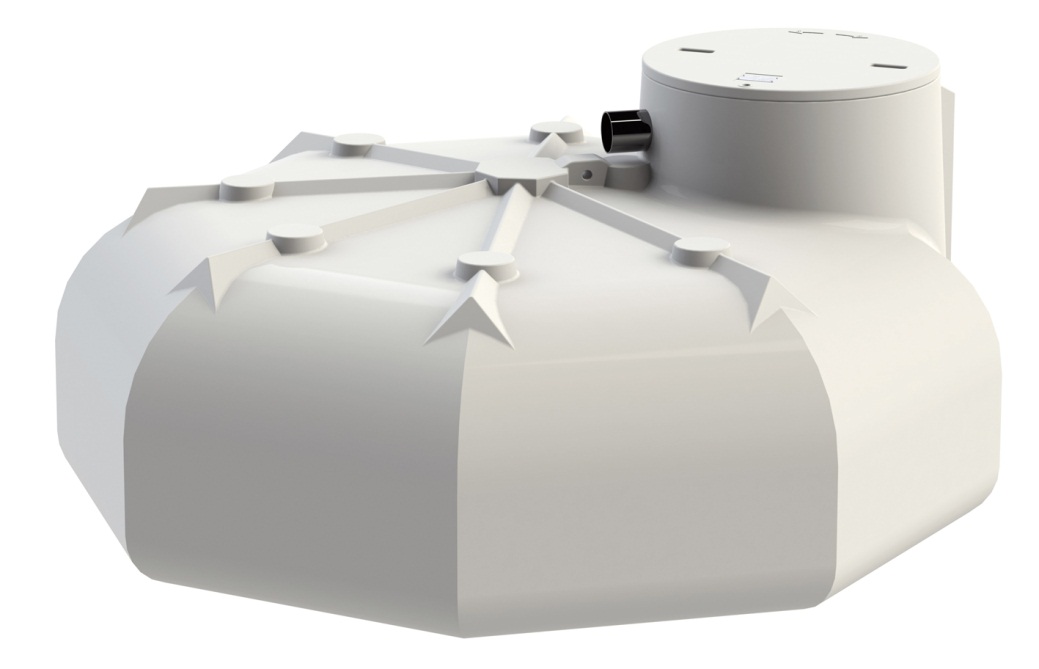 Comprenant à la charge du présent lot :Une cuve plate de stockage enterrée d’un volume de …. M³ référence ETS.…FW réalisée en polyéthylène  dit « Naturel » 100% recyclable. Cette cuve sera équipée :D’une entrée Ø 110 mm D’un trou d’homme de dimension minimum 560 avec rehausse et couvercle anti dérapant en polyéthylène, fermeture par 1/4 de tour et vis de sécurité.D’une sortie basse Ø 110 mm.D’un trop plein d’urgence en PVC.Cuve ACS « Attestation de Conformité Sanitaire »En présence de nappe phréatique prévoir l’ancrage de la cuve. L’unité de récupération d’eau sanitaire ou potable devra être installée selon la notice de pose.